Dear Colleagues,As you are aware, the State Library of Ohio, in partnership with OhioLINK, manages the Statewide Delivery Service for Ohio's public and academic libraries.  This system moves approximately 9 million physical library materials among Ohio's libraries every year.Due to the closures of academic and public libraries across the state in response to the COVID-19 pandemic, the Delivery System has become overwhelmed by materials that cannot be delivered.  Priority Dispatch doesn't have the capacity to store any more library materials.  OhioLINK has already taken the step of suspending delivery for an indefinite period after completing a few pick-ups this week.I regret the need to take this action, but the State Library is suspending the PICK-UP of library materials at least until March 30, 2020.  Materials will continue to be delivered to those libraries that have informed us that they are able to accept deliveries even if they are closed to the public.  It is our hope this will allow Priority Dispatch to clear at least a portion of the backlog and allow us time to determine the best course of action going forward.Thank you for your continued cooperation during this uncertain time.Thank you, Jamie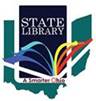 Jamie PardeeChief Fiscal Officer274 E. 1st Avenue, Suite 100Columbus, OH 43201Tel: 614-644-6879Fax: 614-387-0601library.ohio.gov